                           О присвоении  адреса  В соответствии с Законом  Чувашской Республики  от 19.12.1997 года №28, «Об административном территориальном устройстве Чувашской Республики», ст.17 Федерального закона « Об общих принципах организации местного самоуправления в Российской Федерации» от 06 октября . № 131-ФЗ, а также с определением местоположения адресного  хозяйства в населенных  пунктах  Чепкас - Никольского сельского поселения Шемуршинского района Чувашской Республики администрация Чепкас - Никольского сельского поселения  постановляет:      1. Присвоить адрес земельному участку с кадастровым номером 21:22:060102:6 : Чувашская Республика-Чувашия, Шемуршинский район, Чепкас-Никольское  сельское поселение,  деревня Чепкас-Ильметево, ул. Урукова, д.8.     2.Постановление  вступает  в силу  с момента подписания. Глава   Чепкас - Никольского  сельского поселения                                                                                      Л.Н. ПетроваО создании Совета по профилактикеправонарушений при администрации Чепкас-Никольского сельского поселения В целях проведения мероприятий,  направленных на своевременное предупреждение, выявление и устранение причин и условий, способствующих совершению правонарушений  администрация Чепкас-Никольского сельского поселения ПОСТАНОВЛЯЕТ:1. Создать при администрации Чепкас-Никольского сельского поселения Совет по профилактике правонарушений. 2. Утвердить: 2.1. Состав Совета по профилактике правонарушений при администрации Чепкас-Никольского сельского поселения, приложение 1; 2.2. Положение о Совете по профилактике правонарушений при администрации Чепкас-Никольского сельского поселения, приложение 2. 3. Постановление вступает в силу с момента его опубликования (обнародования). 4. Контроль за исполнением настоящего постановления  оставляю за собой.Глава Чепкас-Никольского сельского поселения   Шемуршинского района Чувашской Республики                                                 Л.Н. ПетроваПриложение 1к постановлению администрацииЧепкас-Никольского сельского поселенияот 23.08.2018 №43Состав Совета по профилактике правонарушений в Чепкас-Никольскомсельском поселении.Председатель   совета -  Петрова Л.Н.- глава Чепкас-Никольского сельского поселения;Секретарь- Мартынова М.Н. –ведущий специалист-экспертЧлены совета профилактики:Воробьева Т.В.- председатель собрания депутатов  Чепкас-Никольского сельского поселения;Пименова Надежда Федоровна- начальник ФГУП «Почта России»;Юнкерова  Т.В.-   медсестра врачебной амбулатории;Нянин Л.Н. – директор МБОУ Чепкас-Никольской ООШ;Приложение 2к постановлению администрацииЧепкас-Никольского сельского поселенияот 23.08.2018 №43ПОЛОЖЕНИЕо Совете по профилактике правонарушенийпри администрации Чепкас-Никольского сельского поселения1. Общие положения1.1.  Совет  по  профилактике  правонарушений  при  администрации  Чепкас-Никольского сельского  поселения  (далее  -  Совет)  создается  администрацией  Чепкас-Никольского  сельского поселения. 1.2.  Совет  не  является  юридическим  лицом  и  осуществляет  свою  деятельность  на общественных началах. 1.3.  Общественный  совет  является  субъектом  системы  профилактики  правонарушений Чувашской  Республики.  Деятельность  Совета  основывается  на  соблюдении  законности  и осуществляется  в  соответствии  с  Конституцией  Российской  Федерации,  федеральными конституционными  законами,  федеральными  законами,  актами  Президента  Российской Федерации  и  Правительства  Российской  Федерации,  Указами    главы  Чувашской  Республики    и иными нормативными правовыми актами   Чувашской Республики, уставом  Чепкас-Никольского сельского  поселения,  нормативными  правовыми  актами  администрации  сельского  поселения  и главы поселения, а также настоящим Положением. 1.4.  Совет  в  своей  деятельности  взаимодействуют  с  межведомственной  комиссией  по координации  взаимодействия  в  многоуровневой  системе  профилактики  правонарушений  по противодействию  незаконному  обороту  наркотических  средств,  психотропных  веществ  и  их прекурсоров  в  Шемуршинском    муниципальном  районе  и  организует  свою  работу  при  участии общественности. Деятельность  Совета  осуществляется  в  пределах  территории  Чепкас-Никольского сельского поселения. 2. Цель и основные задачи деятельности Совета2.1.  Целью  создания  Совета  является  достижение  единого  государственного  подхода  в решении  проблем  профилактики  правонарушений  по  защите  прав  личности  и  общества  от противоправных  посягательств  на  территории  Чепкас-Никольского  сельского  поселения, повышение  эффективности  работы  по  защите  прав  и  законных  интересов  несовершеннолетних, улучшению  положения  детей,  а  также  работы  по  борьбе  с  семейным  неблагополучием  и социальным сиротством детей. 2.2. Основные задачи Совета:-  участие  в  выявлении  и  устранении  совместно  с  правоохранительными  органами  и  другими органами  системы  профилактики  правонарушений  причин  и  условий,  способствующих совершению правонарушений на территории поселения;-  формирование  у  населения  законопослушного  поведения  и  нетерпимого  отношения  к правонарушениям; -  взаимодействие  с  государственными  органами,  органами  местного  самоуправления муниципального  района,  общественными  объединениями  и  гражданами  по  вопросам профилактики правонарушений; -  оказание  содействия  органам  местного  самоуправления  в  создании  условий  по  охране общественного порядка на территории сельского поселения; -  участие  в  проведении  мероприятий,  направленных  на  недопущение  совершения правонарушений; -  организация  представления  своевременной  помощи  и  поддержки  детям  и  семьям  в  трудных жизненных ситуациях; -  вести активную работу по профилактике и выявлению семейного неблагополучия на территории сельского поселения; -  содействие  несовершеннолетним  в  реализации,  защите  и  восстановлении  нарушенных  прав  и законных интересов. 3. Направления деятельности Совета Совет  для  выполнения  возложенных  на  него  задач  осуществляет  свою  деятельность  по следующим направлениям: 3.1.  Принимает  участие  и  самостоятельно  реализует  меры  общей  и  индивидуальной профилактики правонарушений; 3.2.  Во  взаимодействии  с  правоохранительными  органами  и  общественными  организациями организует и проводит индивидуально - профилактическую работу; 3.3.  Принимает  участие  в  организации  и  проведении  межведомственных  профилактических акций и мероприятий; 3.4.  Информирует  органы  и  учреждения  системы  профилактики  правонарушений  в соответствии с их компетенцией о выявленных фактах правонарушений; 3.5.  Ведёт  учёт  неблагополучных  семей,  где  воспитываются  несовершеннолетние  дети,  а также  лиц  совершивших  правонарушение  и  вернувшихся  из  мест  лишения  свободы  и проживающих на территории Чепкас-Никольского сельского поселения; 3.6. Оказывают консультативную помощь в вопросах трудоустройства, устройства на учёбу, регистрации, оформления утраченных документов и др.; 3.7. Проводит индивидуальные профилактические беседы. 4. Организация деятельности Совета.4.1. Основными формами работы общественного совета являются: -  участие  в  подготовке  и  проведении  собраний  (конференций)  граждан  поселения  по  вопросам безопасности и правопорядка;- рассмотрение на заседаниях Совета персональных вопросов правонарушителей; -  участие  в  проведении  подворовых  обходов  поселения  при  проведении  профилактических мероприятий; - участие в организации отчетов участкового уполномоченного полиции; -  участие  в  обеспечении  деятельности  народной  дружины  по  охране  общественного  порядка, взаимодействие  с  общественными  объединениями  и  организациями,  действующими  на территории поселения; -  участие в организации и проведении других мероприятий по профилактике правонарушений, не противоречащих законодательству. 4.3.  Создание,  численность  и  персональный  состав  Совета  определяются  настоящим постановлением  администрации  Чепкас-Никольского  сельского  поселения  с  учётом необходимости включения в него (по согласованию) специалистов: правоохранительных органов, учреждений  образования,  социальной  зашиты,  здравоохранения,  руководителей  предприятий  и общественных организаций, действующих на территории сельского поселения. 4.4.  Председателем  Совета  является   глава  Чепкас-Никольского  сельского  поселения, который: - руководит деятельностью Совета; - планирует его работу;- распределяет обязанности между членами общественного совета; - назначает дату проведения заседаний общественного совета; - председательствует на заседаниях общественного совета и имеет право решающего голоса; - подписывает протокола и решения Совета; - ежегодно утверждает план работы Совета; - решает иные вопросы, предусмотренные Положением. 4.5.  Секретарем  Совета  является ведущий специалист  администрации  Чепкас-Никольского сельского поселения. Секретарь Совета: - организует текущую деятельность Совета; - ведет и подписывает протокол заседания Совета; - готовит материалы к заседанию Совета, а также необходимую информацию для членов Совета; - контролирует выполнение его планов и решений;  -  организует  работу  по  устранению  выявленных  причин  и  условий,  способствовавших совершению правонарушений; -  выполняет  поручения  и  осуществляет  иные  полномочия,  возложенные  на  него  председателем Совета. 4.6.  Заседания  Совета  проводятся  по  мере  необходимости,  но  не  реже  1  раза  в  месяц. Заседание Совета является правомочным при присутствии не менее половины его состава. Ведёт заседание председатель или, по его поручению, один из членов Совета. 4.7. Совет в качестве мер воздействия имеет право: - вынести общественное порицание;- рекомендовать принести извинение потерпевшему; - рекомендовать изменить асоциальный образ жизни; -  ходатайствовать  перед  органами  местного  самоуправления  об  оказании  социальной  помощи лицам, оказавшимся в трудной жизненной ситуации; -другие  меры  воздействия,  не  противоречащие  действующему  законодательству  и  настоящему Положению. 4.8. Мотивированное решение Совета излагается в письменной форме. В решении указываются:- наименование и члены Совета, присутствующие на заседании; - место и дата проведения заседания; -  формулировка  вопроса,  рассматриваемого  на  заседании  Совета,  и/или  содержание рассматриваемого материала в отношении правонарушителей;-  указание  сроков  и  ответственных  членов  общественного  совета  за  исполнение  решения. Решение Совета принимается простым большинством голосов членов Совета, присутствующих на заседании,  и  подписывается  председательствующим  и  секретарём.  При  равенстве  голосов, решающим является голос председателя Совета. Решения Совета носят рекомендательный характер. Информация о принятых решениях, предложениях, рекомендациях Совета доводится до сведения органов местного самоуправления поселения, при необходимости иных органов и граждан. 4.9.  Организационно-техническое  обеспечение  деятельности  Совета  возлагается  на администрацию Чепкас-Никольского сельского поселения. 4.10. Совет может быть упразднен постановлением  администрации Чепкас-Никольского сельского поселения.                                           ВЕСТИ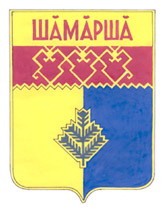 Чепкас-Никольскогосельского поселенияГазета органов местного самоуправления  Чепкас -  Никольского сельского поселенияИздается с 2 апреля .ЧЁВАШ       РЕСПУБЛИКИШЁМЁРШЁ РАЙОН,                                                                       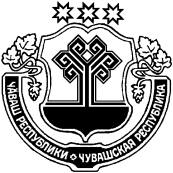 ЧУВАШСКАЯ РЕСПУБЛИКА ШЕМУРШИНСКИЙ РАЙОН  АНАТ-ЧАТКАСЯЛ ПОСЕЛЕНИЙ,Н АДМИНИСТРАЦИЙ, ЙЫШЁНУ«___»___________    №___              Анат-Чаткас ял.АДМИНИСТРАЦИЯ ЧЕПКАС-НИКОЛЬСКОГО СЕЛЬСКОГО ПОСЕЛЕНИЯ ПОСТАНОВЛЕНИЕ«23» августа  2018  г   №42село Чепкас-НикольскоеЧЁВАШ РЕСПУБЛИКИ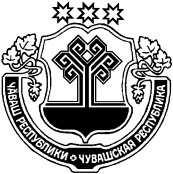 ШЁМЁРШЁ РАЙОН, ЧУВАШСКАЯ РЕСПУБЛИКА ШЕМУРШИНСКИЙ РАЙОН  АНАТ-ЧАТКАСЯЛ ПОСЕЛЕНИЙ,Н АДМИНИСТРАЦИЙ,ЙЫШЁНУ«23» =урла 2018= № 43Анат-Чаткас ял.АДМИНИСТРАЦИЯ ЧЕПКАС-НИКОЛЬСКОГО СЕЛЬСКОГО ПОСЕЛЕНИЯ ПОСТАНОВЛЕНИЕ«23» августа 2018г  №43                                                                                                   село Чепкас-НикольскоеУчредитель: администрация Чепкас-Никольского сельского поселения Шемуршинского района  Чувашской РеспубликиАдрес:429173, Чувашская Республика,с.Чепкас-Никольское,ул.Чапаева, д.24. Электронная версия на сайте администрации Чепкас-Никольского сельского поселения: htt://qov.cap.ru/main.asp govid=504Главный редактор   М.Н.Мартынова Распространяется на территории Чепкас -Никольского сельского поселения.БЕСПЛАТНО.Тираж 10  экз.